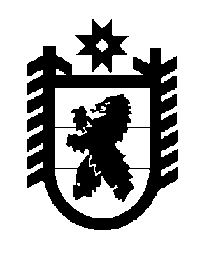 Российская Федерация Республика Карелия    ПРАВИТЕЛЬСТВО РЕСПУБЛИКИ КАРЕЛИЯРАСПОРЯЖЕНИЕот  17 мая 2017 года № 263р-Пг. Петрозаводск В соответствии со статьей 9 Градостроительного кодекса Российской Федерации, статьями 13 и 15 Федерального закона от 21 декабря 2004 года № 172-ФЗ «О переводе земель или земельных участков из одной категории в другую», на основании ходатайства общества с ограниченной ответственностью «Северо-Западная туристическая компания» осуществить перевод земельного участка, имеющего кадастровый номер 10:10:0081504:205,  площадью 2694 кв. м (адрес: Республика Карелия,  Сортавальский муниципальный район, Сортавальское городское поселение,  район п. Ламберг), из состава земель запаса в земли промышленности, энергетики, транспорта, связи, радиовещания, телевидения, информатики, земли для обеспечения космической деятельности, земли обороны, безопасности и иного специального назначения. Временно исполняющий обязанности
 Главы Республики Карелия                                                   А.О. Парфенчиков